Le Parfum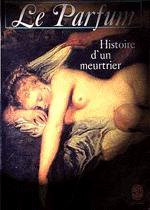 (Histoire d'un meurtier)  Patrick SüskindLe sujet :Ce roman raconte le destin extraordinaire de Jean-Baptiste Grenouille, homme qui compta parmi les plus géniaux et les plus horribles de son époque. Ce monstre de Grenouille avait un don ou plutôt un nez unique au monde et il entendait bien devenir, même par les moyens les plus atroces, le Dieu tout puissant de l'univers, car « qui maîtrisait les odeurs maîtrisait le cœur des hommes »L'extrait : « A l'époque dont nous parlons, il régnait dans les villes une puanteur à peine imaginable pour les modernes que nous sommes. Les rues puaient le fumier, les arrière-cours puaient l'urine, les cages d'escalier puaient le bois moisi et la crotte de rat, les cuisines le chou pourri et la graisse de mouton; les pièces d'habitation mal aérées puaient la poussière renfermée, les chambres à coucher puaient les draps graisseux, les courtepointes moites et le remugle âcre des pots de chambre. Les cheminées crachaient une puanteur de soufre, les tanneries la puanteur de leurs bains corrosifs, et les abattoirs la puanteur du sang caillé. Les gens puaient la sueur et les vêtements non lavés; leurs bouches puaient les dents gâtées, leurs estomacs puaient le jus d'oignons, et leurs corps, dès qu'ils n'étaient plus tout jeunes, puaient le vieux fromage et le lait aigre et les tumeurs éruptives. Les rivières puaient, les places puaient, les églises puaient, cela puait sous les ponts et dans les palais. Le paysan puait comme le prêtre, le compagnon tout comme l'épouse de son maître artisan, la noblesse puait du haut jusqu'en bas, et le roi lui-même puait, il puait comme un fauve, et la reine comme une vieille chèvre, été comme hiver. Car en ce XVIIIe siècle, l'activité délétère des bactéries ne rencontrait encore aucune limite, aussi n'y avait-il aucune activité humaine, qu'elle fût constructive ou destructive, aucune manifestation de la vie en germe ou bien à son déclin, qui ne fût accompagnée de puanteur. Et c'est naturellement à Paris que la puanteur était la plus grande, car Paris était la plus grande ville de France. Et au sein de la capitale il était un endroit où la puanteur régnait de façon particulièrement infernale entre la rue aux Fers et la rue de la Ferronnerie, c'était le cimetière des Innocents. (...) Or c'est là, à l'endroit le plus puant de tout le royaume, que vit le jour, le 17 juillet 1738, Jean-Baptiste Grenouille. »